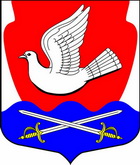 АДМИНИСТРАЦИЯМУНИЦИПАЛЬНОГО ОБРАЗОВАНИЯИССАДСКОЕ СЕЛЬСКОЕ ПОСЕЛЕНИЕВОЛХОВСКОГО МУНИЦИПАЛЬНОГО РАЙОНАЛЕНИНГРАДСКОЙ ОБЛАСТИПОСТАНОВЛЕНИЕот 23 апреля 2019 года № 94О внесении изменений в постановление администрации МО Иссадское сельское поселение Волховского муниципального района Ленинградской области от 17.07.2018 года № 177 «О создании комиссии по вопросам размещения нестационарных торговых объектов на территории МО Иссадское сельское поселение Волховского муниципального района Ленинградской области»В целях реализации на территории МО Иссадское сельское поселение Волховского муниципального района Ленинградской области Федерального закона от 28.12.2009 г. № 381-ФЗ «Об основах государственного регулирования торговой деятельности в Российской Федерации», приказа Комитета по развитию малого, среднего бизнеса и потребительского рынка Правительства Ленинградской области от 18.08.2016 г. № 22 «О порядке разработки и утверждения схем размещения нестационарных торговых объектов на территории муниципальных образований Ленинградской области», на основании постановления администрации МО Иссадское сельское поселение Волховского муниципального района Ленинградской области № 304 от 31.10.2016 г. «О порядке разработки и  утверждения схемы размещения нестационарных торговых объектов, расположенных на земельных участках, в зданиях, строениях, сооружениях, находящихся в муниципальной собственности  на территории муниципального образования Иссадское сельское поселение Волховского района Ленинградской области», а также Устава муниципального образования Иссадское сельское поселениеадминистрация  постановляет:Внести изменения в постановление администрации МО Иссадское сельское поселение Волховского муниципального района Ленинградской области от 17.07.2018 года № 177 «О создании комиссии по вопросам размещения нестационарных торговых объектов на территории МО Иссадское сельское поселение Волховского муниципального района Ленинградской области» изменив состав комиссии по вопросам размещения нестационарных торговых объектов на территории МО Иссадское сельское поселение Волховского муниципального района Ленинградской области согласно Приложению № 1 к настоящему постановлению.Настоящее постановление вступает в силу со дня его подписания и подлежит размещению на официальном сайте администрации МО Иссадское сельское поселение Волховского муниципального района Ленинградской области в сети Интернет (www.иссад.рф).Контроль за исполнением данного постановления оставляю за собой.Глава администрацииМО Иссадское сельское поселение                                           Васильева Н.Б.Приложение № 1к постановлению администрации МО Иссадское сельское поселение от 17.07.2018 г. № 177Составкомиссии по вопросам размещения нестационарных торговых объектовна территории МО Иссадское сельское поселение Волховского муниципального района Ленинградской областиПредседатель комиссии:Глава администрации МО Иссадское сельское поселение Волховского муниципального района Ленинградской области - Васильева Н.Б.Члены комиссии:Начальник отдела Начальник отдела – ведущий специалист по имущественным отношением и ЖКХ администрации МО Иссадское сельское поселение Волховского муниципального района Ленинградской области - Иванова Н.В.Специалист-бухгалтер администрации МО Иссадское сельское поселение Волховского муниципального района Ленинградской области - Вилонова Н.В.Депутат Совета депутатов МО Иссадское сельское поселение Волховского муниципального района Ленинградской области (по согласованию)Представитель Территориального отдела Управления Федеральной службы по надзору в сфере защиты прав потребителей и благополучия человека по Ленинградской области в Волховском районе (по согласованию)Представитель отдела надзорной деятельности по Волховскому району ГУМЧС по Ленинградской области (по согласованию)Представитель ОМВД России по Волховскому району Ленинградской области (по согласованию)Представителъ Совета предпринимателей МО Иссадское сельское поселение Волховского муниципального района Ленинградской области(по согласованию)Представитель АНО «Волховский бизнес инкубатор» (по согласованию)Секретарь комиссии:Специалист по вопросам земельных отношений и благоустройству МО Иссадское сельское поселение Волховского муниципального района Ленинградской области - Веселов Н.А.